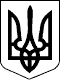 ПОЛТАВСЬКА МІСЬКА РАДАВИКОНАВЧИЙ КОМІТЕТвул. Соборності, . Полтава, 36000, тел. (0532) 56-29-47, 56-20-08,тел./факс (05322) 2-24-84, е-mail: cancelar@rada-poltava.gov.uaРІШЕННЯ______________________                                                        № ________Про організацію навчально-виховного процесу Комунального закладу «Полтавська спеціалізована школа І-ІІІ ступенів № 3 Полтавської міської ради Полтавської області» на час проведення реставрації          З метою забезпечення навчально-виховного процесу на час проведення реставрації пам’ятки історії та архітектури місцевого значення Комунального закладу «Полтавська спеціалізована школа І-ІІІ ступенів № 3 Полтавської міської ради Полтавської області»,  на виконання рішення виконавчого комітету Полтавської міської ради від 04.06.2015 № 100 «Про організацію реставрації об’єктів» та керуючись пп. 1,2,4,5 ст. 59 Закону України «Про місцеве самоврядування в Україні», виконавчий комітет Полтавської міської радиВИРІШИВ:      1.  Управлінню освіти виконавчого комітету Полтавської міської ради (Дорохова Н.Г.)  забезпечити належні умови проведення навчально-виховного процесу для учнів Комунального закладу «Полтавська спеціалізована школа І-ІІІ ступенів № 3 Полтавської міської ради Полтавської області» на час реставрації:       1) 1-4 класів – на базі Полтавської загальноосвітньої школи І-ІІІ ступенів №4 Полтавської міської ради Полтавської області;       2)  5 – 11 класів – на  базі   Комунального закладу «Полтавська загальноосвітня школа І-ІІІ ступенів № 5 Полтавської міської ради Полтавської області».         2. Контроль за виконанням цього рішення покласти на заступника міського голови з питань діяльності виконавчих органів Тарашевську С.К.      3.   Це рішення підлягає затвердженню на сесії міської ради.Міський голова                                                                        О. Мамай